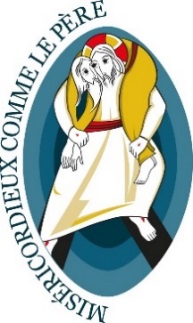 CONVOCATION A L’ANNEE JUBILAIRE 3. Il y a des moments où nous sommes appelés de façon encore plus pressante, à fixer notre regard sur la miséricorde, afin de devenir nous aussi signe efficace de l’agir du Père. C’est la raison pour laquelle j’ai voulu ce Jubilé Extraordinaire de la Miséricorde, comme un temps favorable pour l’Eglise, afin que le témoignage rendu par les croyants soit plus fort et plus efficace.L’Année Sainte s’ouvrira le 8 décembre 2015, solennité de l’Immaculée Conception. Cette fête liturgique montre comment Dieu agit dès le commencement de notre histoire. Après qu’Adam et Eve eurent péché, Dieu n’a pas voulu que l’humanité demeure seule et en proie au mal. C’est pourquoi Marie a été pensée et voulue sainte et immaculée dans l’amour (cf. Ep 1, 4), pour qu’elle devienne la Mère du Rédempteur de l’homme. Face à la gravité du péché, Dieu répond par la plénitude du pardon. La miséricorde sera toujours plus grande que le péché, et nul ne peut imposer une limite à l’amour de Dieu qui pardonne. En cette fête de l’Immaculée Conception, j’aurai la joie d’ouvrir la Porte Sainte. En cette occasion, ce sera une Porte de la Miséricorde, où quiconque entrera pourra faire l’expérience de l’amour de Dieu qui console, pardonne, et donne l’espérance.Le dimanche suivant, troisième de l’Avent, la Porte Sainte sera ouverte dans la cathédrale deRome, la Basilique Saint Jean de Latran. Ensuite seront ouvertes les Portes Saintes dans les autres Basiliques papales. Ce même dimanche, je désire que dans chaque Eglise particulière, dans la cathédrale qui est l’Eglise-mère pour tous les fidèles, ou bien dans la co-cathédrale ou dans une église d’importance particulière, une Porte de la Miséricorde soit également ouverte pendant toute l’Année Sainte. Au choix de l’Ordinaire du lieu, elle pourra aussi être ouverte dans les Sanctuaires où affluent tant de pèlerins qui, dans ces lieux ont le cœur touché par la grâce et trouvent le chemin de la conversion. Chaque Eglise particulière est donc directement invitée à vivre cette Année Sainte comme un moment extraordinaire de grâce et de renouveau spirituel.Donc, le Jubilé sera célébré à Rome, de même que dans les Eglises particulières, comme signevisible de la communion de toute l’Eglise.4. J’ai choisi la date du 8 décembre pour la signification qu’elle revêt dans l’histoire récente de l’Eglise. Ainsi, j’ouvrirai la Porte Sainte pour le cinquantième anniversaire de la conclusion du Concile œcuménique Vatican II. L’Eglise ressent le besoin de garder vivant cet événement. C’est pour elle que commençait alors une nouvelle étape de son histoire. Les Pères du Concile avaient perçu vivement, tel un souffle de l’Esprit, qu’il fallait parler de Dieu aux hommes de leur temps de façon plus compréhensible. Les murailles qui avaient trop longtemps enfermé l’Eglise comme dans une citadelle ayant été abattues, le temps était venu d’annoncer l’Evangile de façon renouvelée. Etape nouvelle pour l’évangélisation de toujours. Engagement nouveau de tous les chrétiens à témoigner avec plus d’enthousiasme et de conviction de leur foi. L’Eglise se sentait responsable d’être dans le monde le signe vivant de l’amour du Père.Les paroles riches de sens que saint Jean XXIII a prononcées à l’ouverture du Concile pour montrer le chemin à parcourir reviennent en mémoire: « Aujourd’hui, l’Épouse du Christ, l’Église, préfère recourir au remède de la miséricorde plutôt que de brandir les armes de la sévérité …L’Eglise catholique, en brandissant le flambeau de la vérité religieuse, veut se montrer la mère très aimante de tous, bienveillante, patiente, pleine d’indulgence et de bonté à l’égard de ses fils séparés ».[2] Dans la même perspective, lors de la conclusion du Concile, le bienheureux Paul VI s’exprimait ainsi : « Nous voulons plutôt souligner que la règle de notre Concile a été avant tout la charité … La vieille histoire du bon Samaritain a été le modèle et la règle de la spiritualité du Concile…. Un courant d’affection et d’admiration a débordé du Concile sur le monde humain moderne. Des erreurs ont été dénoncées. Oui, parce que c’est l’exigence de la charité comme de la vérité mais, à l’adresse des personnes, il n’y eut que rappel, respect et amour. Au lieu de diagnostics déprimants, des remèdes encourageants ; au lieu de présages funestes, des messages de confiance sont partis du Concile vers le monde contemporain : ses valeurs ont été non seulement respectées, mais honorées ; ses efforts soutenus, ses aspirations purifiées et bénies… toute cette richesse doctrinale ne vise qu’à une chose : servir l’homme. Il s’agit, bien entendu, de tout homme, quels que soient sa condition, sa misère et ses besoins ».[3]Animé par des sentiments de gratitude pour tout ce que l’Eglise a reçu, et conscient de la responsabilité qui est la nôtre, nous passerons la Porte Sainte sûrs d’être accompagnés par la force du Seigneur Ressuscité qui continue de soutenir notre pèlerinage. Que l’Esprit Saint qui guide les pas des croyants pour coopérer à l’œuvre du salut apporté par le Christ, conduise etsoutienne le Peuple de Dieu pour l’aider à contempler le visage de la miséricorde.[4]Prions!Demandons pardon pour tout ce qui nous empêche d’être témoins de la miséricorde. Prions pour les jeunes qui veulent  suivre Jésus d’une manière spéciale Prions pour les Aspirantes, les Postulantes, les Novices,  et les Juniores.Cette année, Sœur  Rosario Vázquez  célèbre ses Noces d’Or. Sœurs Cecilia Bosu et Lucy Opokuwah célèbrent leurs Noces d’Argent. Prions et demandons pour elles le don de la MISERICORDE.